2020-2021Student safety is a high priority for Wee Wildcat Preschool and the Eastmont School District. Please review our drop-off and pick-up procedures in order to reduce congestion and maintain a safe environment for our students, staff, and parents.Drop-off and pick-up times for 3 year old classesAM classes: 8:55 and 10:55 Drop-off and pick-up times for 4 year old classesAM 4’s classes: 8:25 and 10:55 PM  4’s classes: 12:25 and 2:55 Please pull up past the bus loading sign up to the crosswalk.Drop Off:  Thank you for keeping your children with you until we are ready to receive them 5 minutes prior to the start of each class.  Please wait in your vehicle in the Drop Off / Pick Up area for us to unload your child.Pick Up:  Thank you for waiting in the designated area after class each day.  We have been asked to keep N. Iowa Street clear, so parents may not line up there to wait to enter the loading area. Teachers will exit the building at the south entrance by the crosswalk. The preschool bus and parents will move all the way up to the crosswalk, which allows more cars to turn into the area from N. Iowa. Please do not pull ahead of the crosswalk to buckle your child. Drivers will be patient as parents buckle children and merge into the driving lane. Do not pull ahead of a buckling parent. Slow, predictable, and careful movement around students is our goal. Thank you for helping keep our drop off and pick up areas safe. If you have questions about these or other preschool procedures, please contact your classroom teacher or our Preschool Administrator, Spencer Taylor. Thank you and, as always, it is an honor to teach and be trusted with your children.Most Sincerely,    Wee Wildcat StaffDrop off and pick up locations: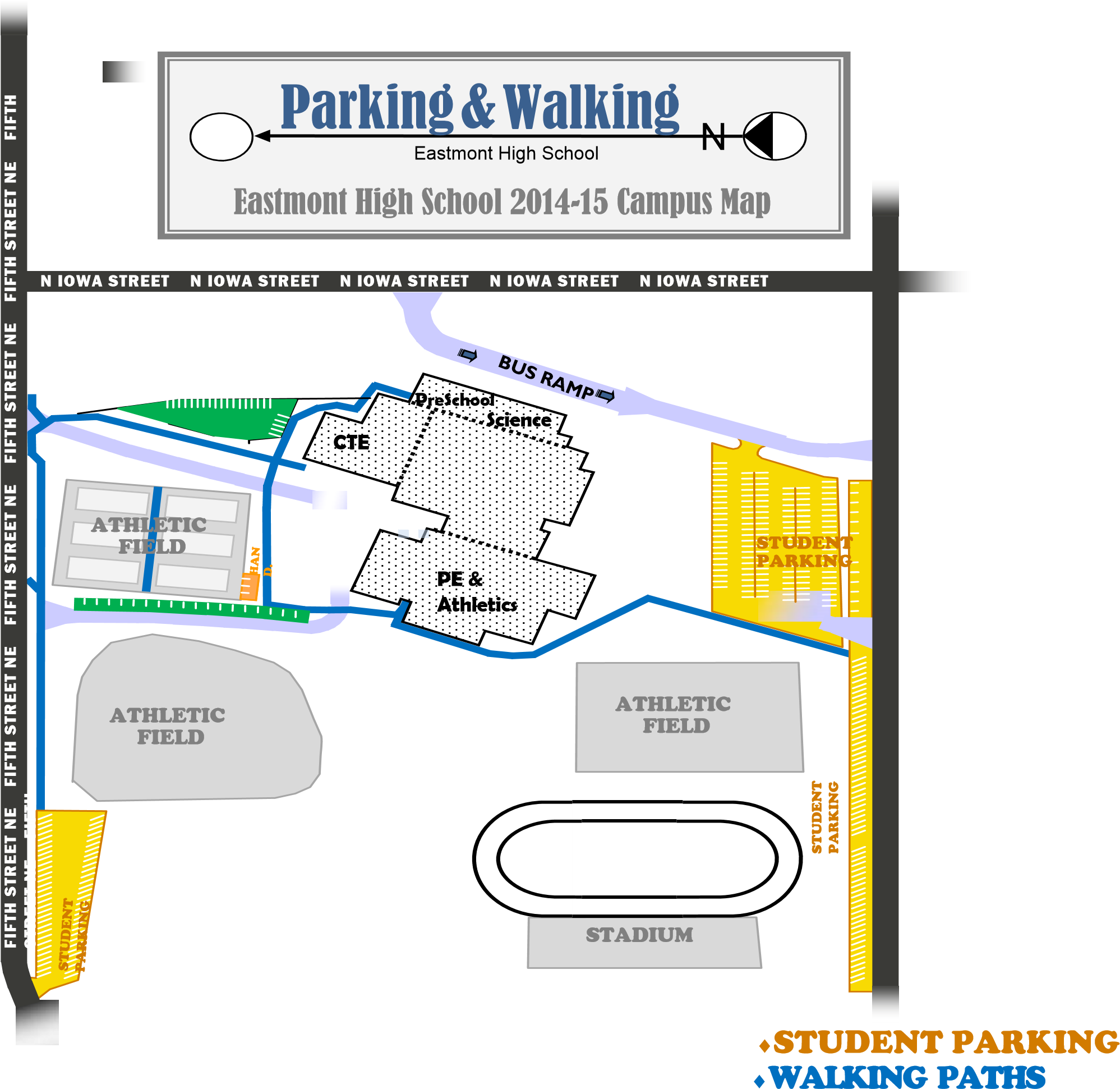 2020-2021Seguridad de los estudiantes es una alta prioridad para Wee Wildcat Preescolar y el Distrito Escolar de Eastmont. Por favor revise nuestra dejar y recoger los procedimientos con el fin de reducir la congestión y las posibilidades de cualquier incidente o violaciónes de tráfico.Dejar y horas de recogida de viejas clases 3 añoClases AM : 8:55 y 10:55 Dejar y horas de recogida de viejas clases de 4 añosClases AM: 8:25 y 10:55 Clases PM: 12:25 y 2:55 Por favor, tire hacia arriba más allá de la carga del bus inscribirse para el paso de peatones . Debido a que el área de carga también es utilizado por los autobuses escolares del distrito, es imperativo queno hay ningún controlador de preescolar entra en la zona de carga hasta los tiempos anteriores. Si llega antes, puede aparcar en el estacionamiento principal de tercera calle hasta la hora indicada. Se nos ha pedido mantener N. Iowa Calle clara, por lo que los padres pueden no alinearse hay que esperar para entrar en la zona de carga. Los maestros salir del edificio en la entrada sur por el paso de peatones. El autobús de preescolar y los padres se tire hacia arriba todo el camino hasta el paso de peatones, lo que permite a más coches que se convierten en la zona de N. Iowa. Por favor, no tire por delante del paso de peatones a la hebilla de su hijo. Los conductores serán paciente como padres hebilla los niños y se funden en el carril de la conducción. No tire por delante de uno de los padres de pandeo. Movimiento lento, previsible y cuidado alrededor de los estudiantes es nuestra meta.Gracias por su adhesión a nuestras políticas de ti. Si tiene alguna pregunta acerca de estos u otros procedimientos de preescolar, por favor póngase en contacto con su profesor de aula o Spencer Taylor en 888 hasta 4682.Maestra Tina Brewer 888-1278                                  Administrador  Jon Abbott abbottj@eastmont206.org Maestra Sonja Kniep  888-1280                              Gracias y, como siempre, es un honor para enseñar y ser de confianza con sus hijos.Muy sinceramente,Wee Wildcat PersonalDejar y recoger encuentro: Teachers:Tina Brewer 888-1278Sonja Kniep 888-1280Administrator: Jon Abbott abbottj@eastmont206.org